My Medications 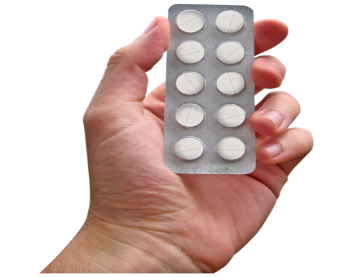 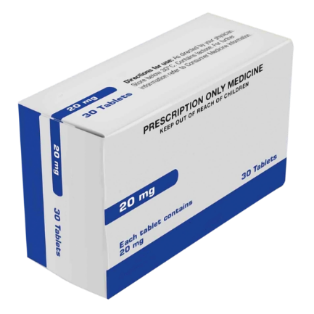 Medication is sometimes called medicine or drugs. Medication can be in a tableta pill a drink a needleDoctors tell people which medicine to take to help make them better.My MedicationsAuthorsJanelle Weise1, Bronwyn Newman1, Claire Eagleson1, Karen Fisher2, and Julian Trollor1.1Department of Developmental Disability Neuropsychiatry, School of Psychiatry, Faculty of Medicine, UNSW Sydney2Social Policy Research Centre, Faculty of Arts and Social Sciences, UNSW SydneyThis planning sheet is part of a series of easy read resources explaining how people can access public mental health services in New South Wales andwhat they can expect.For information on how to support people to use easy read see Making mental health information accessible for people with intellectual disability – A Toolkit © Department of Developmental Disability Neuropsychiatry UNSW Sydney 26.11.20 v1	Medication nameWhat I take this medication forWhen I take this medicationHow this medication may make me feel